 國立嘉義大學生物機電學系專題討論活動花絮 國立嘉義大學生物機電學系專題討論活動花絮 國立嘉義大學生物機電學系專題討論活動花絮活動時地111年10月31日  工程館四樓視聽教室111年10月31日  工程館四樓視聽教室演講者/題目國立嘉義大學食品科學系 陳志誠助理教授/生活中你所不知道的感測器國立嘉義大學食品科學系 陳志誠助理教授/生活中你所不知道的感測器活動花絮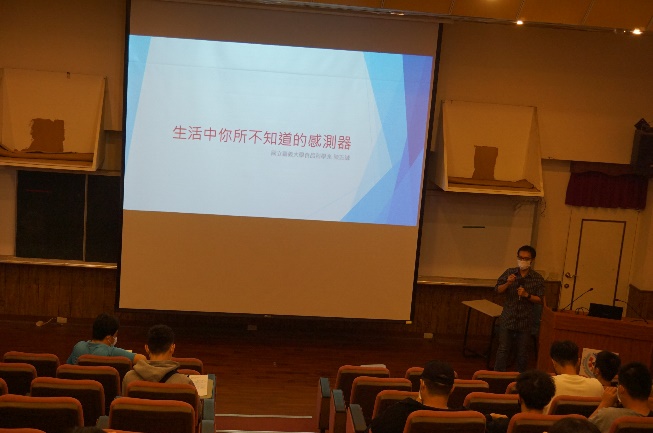 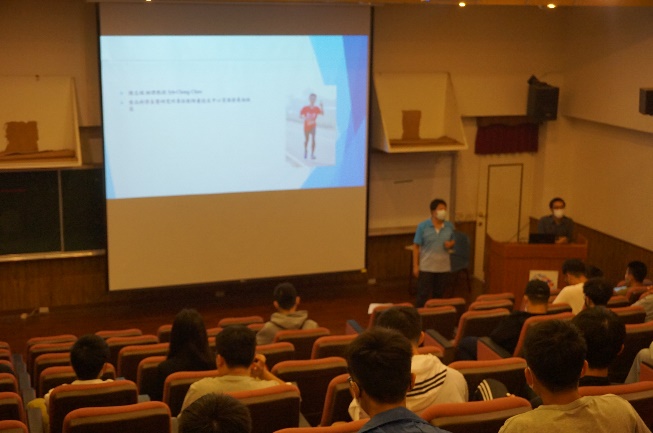 活動花絮 介紹講者畫面 講演畫面活動花絮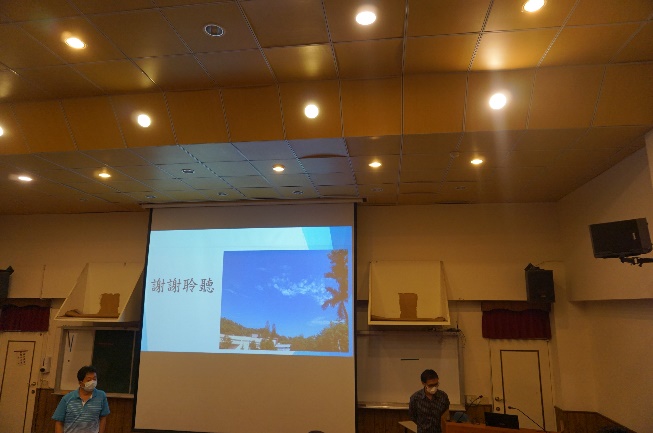 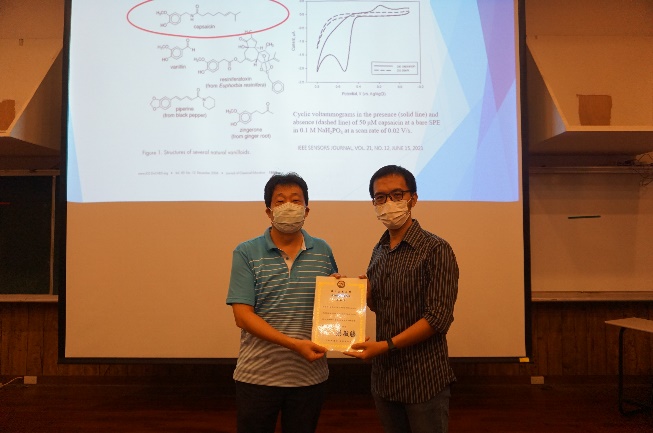 活動花絮 講演畫面頒發感謝狀畫面